МАКЕТ КОМПЛЕКТА ОЦЕНОЧНЫХ СРЕДСТВ ДЛЯ ОЦЕНКИ ПРОФЕССИОНАЛЬНОЙ КВАЛИФИКАЦИИ«Монтажник бескаркасных облицовок стен из   листовых и плитных материалов, 3 уровень квалификации»МОСКВА 2016СОСТАВ КОМПЛЕКТАI. ПАСПОРТ КОМПЛЕКТА ОЦЕНОЧНЫХ СРЕДСТВ1.1. Область примененияКомплект оценочных средств предназначен для оценки квалификации Монтажник бескаркасных облицовок стен из   листовых и плитных материалов, 3 уровень квалификацииПрофессиональный стандарт «Монтажник каркасно-обшивных конструкций», утв. приказом Министерства труда и социальной защиты Российской Федерации от 10.03.15 г. №150н)Уровень квалификации 31.2. Инструменты оценки для теоретического этапа  экзаменаОбщая информация по структуре комплекта оценочных средств:Количество заданий с выбором ответа: 37Количество заданий с открытым ответом: 0Количество заданий на установление соответствия: 1Количество заданий на установление последовательности: 3Время выполнения теоретического этапа экзамена: 45 мин.1.3. Инструменты для практического этапа экзамена1.4. Материально-техническое обеспечение оценочных мероприятий1. Учебная аудитория; 2. Мастерская сухого строительства с тренажером для монтажа бескаркасных облицовок;3. Инструменты для монтажа бескаркасных облицовок:Иные инструменты, на усмотрение исполнителя;4. Материалы для монтажа бескаркасных облицовок в соответствии с заданием:2. ОЦЕНОЧНЫЕ СРЕДСТВА ДЛЯ ПРОФЕССИОНАЛЬНОГО ЭКЗАМЕНА2.1 Оценочные средства для теоретического этапа профессионального экзамена1) Гипсовые строительные плиты (гипсокартонные листы) следует хранить:В закрытых помещениях с сухим и нормальным влажностным режимомВ отапливаемых помещениях с любым режимом эксплуатацииНа открытом воздухе под навесомВ любых условиях2) Клеевая смесь в случае приклеивания плит (листов) к ровным поверхностям стен наносится с помощью:ГладилкиЗубчатого шпателяМастеркаКовша3) Какой инструмент НЕ используется при монтаже бескаркасных облицовок?ПросекательЗубчатый шпательУровеньОтвес4) При устройстве облицовки на клею (С 611) ее высота определяется:длиной гипсокартонного листасостоянием стенытипом клеятипом гипсокартонного листа5) При подготовке элементов гипсовых строительных плит к монтажу с торцевых кромок, формирующих стык плит, фаска снимается:Под углом 22,50 на 2/3 толщины листаПод углом 450 на 1/3 толщины листаПод углом 450 на 2/3 толщины листаПод углом 250 на 1/2 толщины листа6) Как в соответствии с новым ГОСТ обозначается гипсокартонный лист огнестойкий?ГСП-DFГСП-H2ГСП-DFH2ГСП-A7) Для улучшения адгезии при бескаркасной облицовке бетонных стен основание:Увлажняется водойОбрабатывается грунтовкой БетоконтактОбрабатывается грунтовкой ТифенгрундОбрабатывается раствором ПВА8) При сильных неровностях поверхности предварительно формируется каркас из полос ГСП (ГКЛ) шириной:50 мм100 мм200 мм250 мм9) Какой инструмент не используется при выполнении провешивания поверхности?ПравилоУровень пузырьковыйОтвесЛазерный уровень10) Какие смеси используются в качестве клея при монтаже бескаркасных облицовок из ГСП (ГКЛ) (укажите два правильных варианта ответа)? ФугенРотбандПерлфиксФлизен11) Какая смесь используется в качестве клея при облицовке ровных оснований стен?ФугенРотбандПерлфиксФлизен12) Какая смесь используется в качестве клея при облицовке оснований стен с неровностью до 20 мм?ФугенРотбандПерлфиксФлизен13) Порядок приготовления монтажного клея Перлфикс ?вода – 1/3 смеси из мешка – перемешивание – оставшаяся смесь из мешка – перемешивание – выдержка 5 мин – перемешивание сухая смесь – вода – перемешивание – выдержка 5 мин – перемешиваниевода – сухая смесь  - перемешивание – выдержка 5 мин – перемешиваниевода – сухая смесь – перемешивание14) Установите последовательность действий при приготовлении раствора из смеси Фуген.Заливка водыВыдержка ПеремешиваниеЗасыпка сухой смесиЗапишите ответ в виде последовательности указанных выше обозначений:1.___________ 2.____________ 3.___________ 4.____________15) Установите соответствие „Тип конструкции – изображение“Соотнесите Обозначение из колонки А с Изображением из колонки Б. Каждый элемент из колонки Б может быть использован один раз. Ответ запишите в таблицу:16) Что на чертеже обозначено цифрой 1 ? 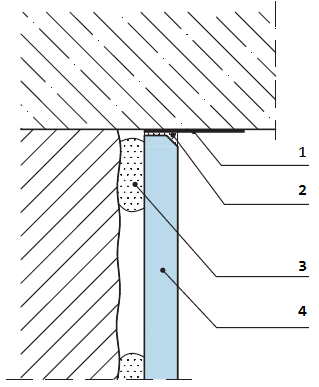 Разделительная лентаКлейШпаклевкаГипсовая строительная плита17) Гипсовые строительные плиты ГСП (гипсокартонные листы)  какой толщины используются для монтажа бескаркасных облицовок (укажите два правильных варианта ответа)?6 мм8 мм9,5 мм12,5 мм18) Установите последовательность действий при устройстве облицовки на клею.Приготовление клеевого раствораУстановка листовШпаклевание стыковОчистка и грунтование стеныЗапишите ответ в виде последовательности указанных выше обозначений:1.___________ 2.____________ 3.___________ 4.____________19) При какой температуре допускается выполнять монтаж облицовки из  гипсовых плит ГСП (гипсокартонных листов) ?Не ниже -10 0СНе ниже 0 0СНе ниже +10 0СНе ниже + 20 0С20) Какой вариант облицовки используется при неровности стен до 20 мм?Вариант АВариант БВариант В21) Для приклеивания гипсовых плит (гипсокартонных листов) клей наносится кучками по периметру листа через каждые:50 мм100 мм250 мм500 мм22) Какое количество рядов клея наносится по центру материала при облицовке стен гипсовыми плитами (гипсокартонными листами) толщиной 9,5 мм ?123423) Какой ширины полосы клея наносятся на поверхность листов при бескаркасной облицовке ровных стен? 50 мм90 мм130 мм250 мм24) Какая максимальная масса груза допускается  для подвешивания непосредственно на обшивку бескаркасной облицовки толщиной 12.5 мм в случае одной точки крепления?3 кг5 кг10 кг15 кг25) С помощью какой смеси полосы гипсокартонных листов приклеиваются к основанию в представленном варианте облицовке?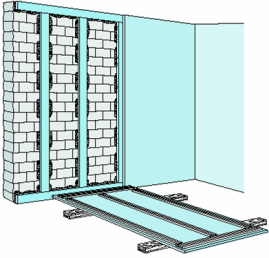 ФугенУнифлотПерлфиксФлизен26) При какой неровности стен при бескаркасной облицовке необходимо создание каркаса из полос гипсокартонных листов?до 5 ммдо 10 ммдо 20 мм свыше 20 мм27) На какое расстояние от поверхности пола должна отстоять плита гипсовая ГСП (гипсокартонный лист)  при монтаже бескаркасных облицовок?  1-5 мм 10-15 мм20-25  мм Без зазора28) С помощью какой смеси гипсокартонные листы приклеиваются к каркасу из полос ГСП (ГКЛ) в представленном варианте облицовке?ФугенУнифлотПерлфиксФлизен29) При какой массе грузы должны крепиться в бескаркасных облицовках к базовой стене при помощи различных крепежных элементов?5 кг10 кг15 кг25 кг30) При монтаже бескаркасных облицовок электрическая проводка монтируется:После установки гипсовых плит (гипсокартонных листов) и до заделки стыковПосле установки гипсовых плит (гипсокартонных листов) и после заделки стыковПосле установки гипсовых плит (гипсокартонных листов), после заделки стыков и шпаклевания поверхностиПеред установкой гипсовых плит (гипсокартонных листов)31) Монтажный клей наносится на всю поверхность приклеиваемого листа (плиты) в случаях(укажите два правильных варианта ответа):Облицовки ее плиткойНавешивания на нее грузовОкрашивания ее масляными краскамиНеобходимости повышения теплоизоляции32) Стыки облицовок с другими строительными конструкциями должны отделяться друг от друга на участке примыкания с помощью:Уплотнительной звукоизоляционной лентыПробковой прокладкиРазделительной лентыАрмирующей бумажной ленты33) Расход монтажного клея при устройстве 1 кв.м. бескаркасной облицовки (вариант Б) ?1 кг 3,5 кг5 кг 10 кг34) Применение каких красок НЕ допускается для окрашивания поверхности облицовок из гипсовых строительных плит (гипсокартонных листов) (укажите два правильных варианта ответа)?ИзвестковыхВодоэмульсионныхМасляныхСиликатных35) Какой вариант отделки НЕ допустим для бескаркасных облицовок?окрашивание вододисперсионными составамиоблицовка керамической плиткойдекоративная штукатуркаокрашивание известковыми красками36) Установите последовательность действий при заделке швов в облицовке на клею.А. нанесение первого слоя шпаклевки с вдавливанием в нее армирующей лентыБ. нанесение выравнивающего слоя шпаклевкиВ. нанесение накрывочного слоя шпаклевкиЗапишите ответ в виде последовательности указанных выше обозначений:1.___________ 2.____________ 3.___________ 4.____________37) Что используют для защиты наружных углов при облицовке стен гипсовыми плитами (гипсокартонными листами) ?СерпянкаУгловая армирующая лентаПрофиль ПМ Профиль ПУ 31/3138) При какой температуре допускается выполнять шпаклевание стыков между гипсовыми плитами (гипсокартонными листами) ?Не ниже 00Не ниже +50Не ниже +100Не ниже +20039) Какие шпаклевочные смеси применяются для шпаклевания стыков гипсовых плит (гипсокартонных листов) при облицовке стен (укажите два правильных варианта ответа)?Ротбанд ФинишУнифлотМультифинишФуген40) Какой материал используется для армирования при заделке стыков между гипсовыми строительными плитами (гипсокартонными листами) ?СтеклосеткаПолимерная лентаЛента из стекловолокнаПерфорированная бумажная лентаКлюч к тестуПравила обработки результатов и принятия решения о допуске (отказе в допуске) к практическому этапу экзамена:Если сумма баллов за ответы на вопросы теоретического задания превышает 6 баллов, то соискатель допускается к выполнению практического задания. Если сумма баллов менее 6, то квалификация соискателя не подтверждается.2.2. Оценочные средства для практического этапа профессионального экзамена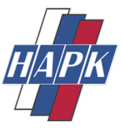 1Паспорт комплекта оценочных средств31.1. Область применения31.2. Инструменты оценки для теоретического этапа  экзамена31.3. Инструменты для практического этапа экзамена61.4. Материально-техническое обеспечение оценочных 
       мероприятий62Оценочные средства для профессионального экзамена82.1. Оценочные средства для теоретического этапа 
       профессионального экзамена82.2. Оценочные средства для практического этапа 
       профессионального экзамена18Предмет оценкиКритерии оценки № № задания123Знания:- правил транспортировки и складирования строительных листовых и плитных материалов, приспособлений и инструмента в пределах рабочей зоныТестовый вопрос:Верный ответ – 0,25 баллаНеверный ответ – 0 баллов1- назначения и правил применения используемых инструмента, приспособлений и инвентаряТестовый вопрос:Верный ответ – 0,25 баллаНеверный ответ – 0 баллов2,3- правил раскроя строительных листовых и плитных материаловТестовый вопрос:Верный ответ – 0,25 баллаНеверный ответ – 0 баллов4-6- способов подготовки поверхностей под устройство бескаркасных облицовок стен из строительных листовых и плитных материаловТестовый вопрос:Верный ответ – 0,25 баллаНеверный ответ – 0 баллов7,8- технологии провешивания поверхностейТестовый вопрос:Верный ответ – 0,25 баллаНеверный ответ – 0 баллов9- технологии приготовления монтажных и шпаклевочных растворовТестовый вопрос с двумя вариантами ответа:Полностью верно – 0,25 баллов,Одна ошибка – 0,15 баллов, Более одной ошибки – 0 баллов10- технологии приготовления монтажных и шпаклевочных растворовТестовый вопрос:Верный ответ – 0,25 баллаНеверный ответ – 0 баллов11-13- технологии приготовления монтажных и шпаклевочных растворовЗадание на установление последовательности:Полностью верно – 0,25 баллов,До двух несоответствий – 0,15 баллов, Более двух несоответствий – 0 баллов14- правил чтения рабочих чертежейЗадание на установление соответствия:Полностью верно – 0,25 баллов,До двух несоответствий – 0,15 баллов, Более двух несоответствий – 0 баллов15- правил чтения рабочих чертежейТестовый вопрос:Верный ответ – 0,25 баллаНеверный ответ – 0 баллов16- способов бескаркасной облицовки поверхностей помещенийТестовый вопрос с двумя вариантами ответа:Полностью верно – 0,25 баллов,Одна ошибка – 0,15 баллов, Более одной ошибки – 0 баллов17,31- способов бескаркасной облицовки поверхностей помещенийТестовый вопрос:Верный ответ – 0,25 баллаНеверный ответ – 0 баллов19-30, 32,33- способов бескаркасной облицовки поверхностей помещенийЗадание на установление последовательности:Полностью верно – 0,25 баллов,До двух несоответствий – 0,15 баллов, Более двух несоответствий – 0 баллов18- правил заделки стыков между строительными листовыми и плитными материаламиТестовый вопрос с двумя вариантами ответа:Полностью верно – 0,25 баллов,Одна ошибка – 0,15 баллов, Более одной ошибки – 0 баллов34,39- правил заделки стыков между строительными листовыми и плитными материаламиТестовый вопрос:Верный ответ – 0,25 баллаНеверный ответ – 0 баллов35, 37, 38, 40- правил заделки стыков между строительными листовыми и плитными материаламиЗадание на установление последовательности:Полностью верно – 0,25 баллов,До двух несоответствий – 0,15 баллов, Более двух несоответствий – 0 баллов36Предмет оценкиКритерии оценки Тип и количество заданий123Устройство бескаркасных облицовок стен из строительных листовых и плитных материаловСоответствие общего вида конструкции и ее размеров заданию;Ровность конструкции (отклонения по горизонтали и вертикали поверхностей конструкции и прямые углы) в соответствии с СНиП 3.04.01-87 "Изоляционные и отделочные покрытия".Обработка стыков и углов в соответствии с СП 163.1325800.2014 Конструкции с применением гипсокартонных и гипсоволокнистых листов. Правила проектирования и монтажа.Соответствие технологии монтажа конструкций требованиям СП 163.1325800.2014 Конструкции с применением гипсокартонных и гипсоволокнистых листов. Правила проектирования и монтажа. Соблюдение правил охраны труда и техники безопасности в соответствии с СП 12-135-2003 «Отраслевые типовые инструкции по охране труда»Облицовка стен гипсовыми строительными плитами (гипсокартонными листами) с использованием монтажной смеси (клея) на гипсовой основеУстройство бескаркасных облицовок стен из строительных листовых и плитных материалов- Не менее 2-х описаний объектов с приложением подтверждающих документов о выполненных работах;- Качество оформления портфолио (не менее 3-х фотографий каждого вида работ, наличие описания объектов и использованных решений, наличие не менее одного подтверждающего документа о видах выполненных работ для каждого объекта (договоров с перечнем работ, смет, актов выполненных работ, заданий работодателя на выполнение определенного вида работ);- Собеседование (полные и правильные ответы не менее чем на 3 из 4-х вопросов экспертной комиссии)Портфолио:- Описание объектов и выполненных на объекте соискателем работ с фотографиями и с приложением подтверждающих документов: договоров с перечнем работ, смет, актов выполненных работ, заданий работодателя на выполнение определенного вида работ.Складной метр 2м или рулетка 3-5мЛинейка 1м Линейка с тонким краемУгольник ШпателиНож с выдвижным лезвиемОбдирочный рубанокНожницы по металлу Емкости для шпаклевкиРубанок кромочныйМалярные шнурыУровни 1,5-2 м Уровни 300-600 ммПравилоПластмассовый бакМиксер для сухих строительных смесейГипсовые строительные плиты (гипсокартонные листы) 2500*1200*12,5 – 2 штПрофили угловые – 1 шт Лента армирующая бумажная – 1 рулон Лента армирующая (серпянка) – 1 рулонМонтажный клей – 1 мешокШпаклевка гипсовая для стыков – 1 мешокКолонка А Колонка Б1. Вариант АА 	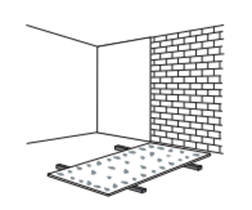 2. Вариант ББ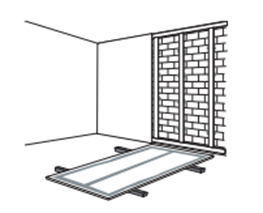 3. Вариант В В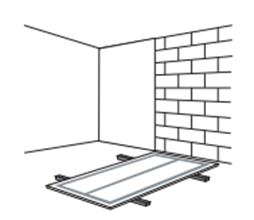 Колонка А Колонка Б1. 2.    3. №№ заданияПравильные варианты ответа, модельные ответы и(или) критерии оценкиВес задания или баллы, начисляемые за верный ответ12310,2520,2530,2540,2550,2560,2570,2580,2590,2510полностью верно – 0,25 баллов,одна ошибка – 0,15 баллов, более одной ошибки – 0 баллов110,25120,25130,2514полностью верно – 0,25 баллов,до двух несоответствий – 0,15 баллов, более двух несоответствий – 0 баллов15полностью верно – 0,25 баллов,до двух несоответствий – 0,15 баллов, более двух несоответствий – 0 баллов160,2517полностью верно – 0,25 баллов,одна ошибка – 0,15 баллов, более одной ошибки – 0 баллов18полностью верно – 0,25 баллов,до двух несоответствий – 0,15 баллов, более двух несоответствий – 0 баллов190,25200,25210,25220,25230,25240,25250,25260,25270,25280,25290,25300,2531полностью верно – 0,25 баллов,одна ошибка – 0,15 баллов, более одной ошибки – 0 баллов320,25330,2534полностью верно – 0,25 баллов,одна ошибка – 0,15 баллов, более одной ошибки – 0 баллов350,25360,2537полностью верно – 0,25 баллов,до двух несоответствий – 0,15 баллов, более двух несоответствий – 0 баллов380,2539полностью верно – 0,25 баллов,одна ошибка – 0,15 баллов, более одной ошибки – 0 баллов400,25ЗАДАНИЕ НА ВЫПОЛНЕНИЕ ТРУДОВЫХ ДЕЙСТВИЙ В РЕАЛЬНЫХ ИЛИ МОДЕЛЬНЫХ УСЛОВИЯХТрудовые функции:  1. Устройство бескаркасных облицовок стен из строительных листовых и плитных материаловТрудовые действия:Подготовка строительных листовых и плитных материалов к монтажу бескаркасных облицовокПодготовка поверхностей  для устройства бескаркасных облицовокПриклеивание строительных листовых и плитных материалов к поверхностямЗаделка стыков между строительными листовыми и плитными материаламиТиповое задание:За 3 часа выполнить в соответствии с заданием бескаркасную облицовку стен гипсовыми строительными плитами (гипсокартонными листами) на гипсовый монтажный клей, используя предоставленные материалы и инструмент.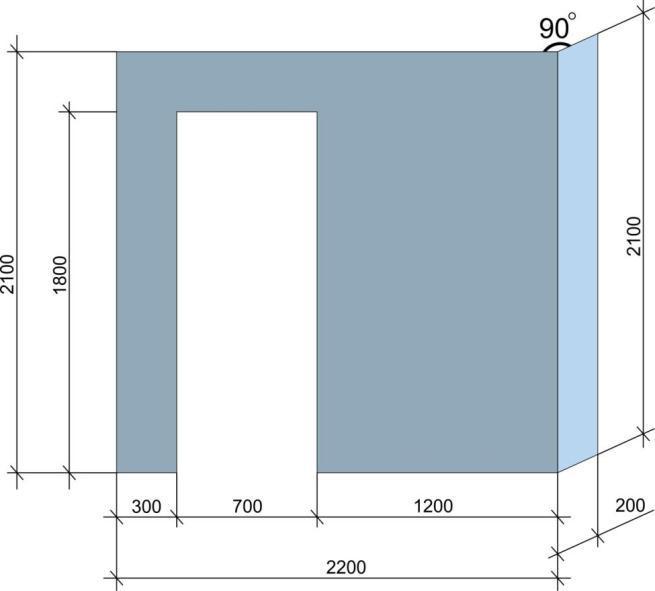 Условия выполнения задания1. Место выполнения задания Мастерская сухого строительства2. Максимальное время выполнения задания: 3 часа3. Вы можете воспользоваться:1) инструментами для монтажа конструкций:Складной метр 2м или рулетка 3-5мЛинейка 1м Линейка с тонким краемУгольник ШпателиСпециальные пилы для гипсокартонаОбдирочный рубанокНожницы по металлу Емкости для шпаклевкиРубанок кромочныйМалярные шнурыУровни 1,5-2 м Уровни 200-300 ммПравилоПластмассовый бакМиксер для сухих строительных смесейИные инструменты, на усмотрение исполнителя.2) литературой:СП 163.1325800.2014 Конструкции с применением гипсокартонных и гипсоволокнистых листов. Правила проектирования и монтажа.Критерии оценкиА: Соответствие общего вида конструкции и ее размеров заданию:В: Ровность конструкции (отклонения по горизонтали и вертикали поверхностей конструкции и прямые углы) в соответствии с СНиП 3.04.01-87 "Изоляционные и отделочные покрытия":С: Обработка стыков и углов в соответствии с СП 163.1325800.2014 Конструкции с применением гипсокартонных и гипсоволокнистых листов. Правила проектирования и монтажа: D: Соответствие технологии монтажа конструкций требованиям СП 163.1325800.2014 Конструкции с применением гипсокартонных и гипсоволокнистых листов. Правила проектирования и монтажа:Е: Соблюдение правил охраны труда и техники безопасности в соответствии с СП 12-135-2003 «Отраслевые типовые инструкции по охране труда»Положительное решение о соответствии квалификации соискателя положениям профессионального стандарта в части трудовых функций «Устройство бескаркасных облицовок стен из строительных листовых и плитных материалов»  принимается при выполнении всех обозначенных критериев не менее чем на 75% каждый.ЗАДАНИЕ ДЛЯ ОФОРМЛЕНИЯ ПОРТФОЛИОТрудовые функции:  1. Устройство бескаркасных облицовок стен из строительных листовых и плитных материаловТрудовые действия:Подготовка строительных листовых и плитных материалов к монтажу бескаркасных облицовокПодготовка поверхностей  для устройства бескаркасных облицовокПриклеивание строительных листовых и плитных материалов к поверхностямЗаделка стыков между строительными листовыми и плитными материаламиТиповое задание: Соберите, оформите и представьте  портфолио работ (результатов работ) и документов (фотографий, договоров, актов, смет), отражающих выполнение трудовых функций, соответствующих  квалификации Монтажник бескаркасных облицовок стен из   листовых и плитных материалов.Требования к структуре и оформлению портфолио: - Описание объектов и выполненных на объекте соискателем работ с фотографиями и с приложением подтверждающих документов: договоров с перечнем работ, смет, актов выполненных работ, заданий работодателя на выполнение определенного вида работ.Типовые вопросы для собеседования по материалам портфолио:1. Виды работ, выполненных соискателем;2. Описание проектных решений и способов их исполнения;3. Технология монтажа;4. Используемые материалы и инструменты.Положительное решение о соответствии квалификации соискателя положениям профессионального стандарта в части трудовых функций «Устройство бескаркасных облицовок стен из строительных листовых и плитных материалов»  принимается при соответствии портфолио всем обозначенным критериям.